Luther Burbank High SchoolIB Diploma Programme10th - 11th grade Transition Information Packet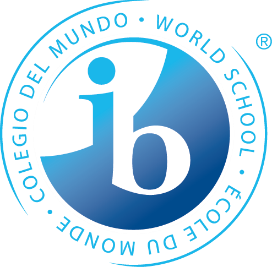 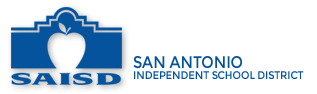 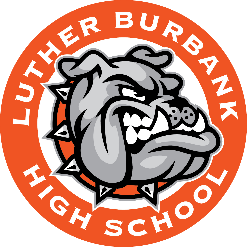 Luther Burbank High School – 1002 Edwards St, San Antonio TX 78204Phone: 210-228-1210; Fax: 210-228-3001What is the Diploma Programme?IB programme for 11-12th gradersSix different DP subject areasEnglishWorld Language - SpanishHistory Biology and/or Environmental systems and societiesMathematicsVisual Arts, (For Class of 2024 and beyond: Film, Music, Psychology)DP Core (CAS, EE, TOK)Burbank offers two ways for students to learn within the IB Diploma Programme. All students will begin 11th grade as a DP Candidate; transfer to a course student status is done on an individual basis with discussion with individual students and their families with approval by high school counselor, the principal, and IB Coordinator. Transfer out of the Diploma Programme at any point will follow the same process. DP CandidateEarns a San Antonio Independent School District/Luther Burbank High School diploma and possibly earns an IB diplomaTakes 6 DP classesCompletes Creativity, activity, service (CAS)Writes an Extended Essay (EE)Takes Theory of Knowledge (TOK) classEarns college credit for an earned full IB DiplomaDP Course StudentEarns a San Antonio Independent School District/Luther Burbank High School diploma Takes 6 DP Courses BUT sits for exams for a minimum of 4 courses (Ex: Literature, History, Sciences, Math) in May of 12th gradeTakes TOK class as an electiveCompletes a college-level research paperCompletes various service learning experiences beyond the classroomCarries a full schedule including Spanish and ArtsEarns college credit based on exam scoresBenefits of the DP experienceIB students are more prepared for university including critical thinking skills, stronger study habits and time management skillsDP Students Benefit from a Cohort Experience that offers academic breadth and depth across the content areasIB cultivates an international mindset and values life-long learningStudents with similar goals share a spirit of collaboration, not competitionTeachers work together to help students meet their goalsCommon MisconceptionsMisconception 1: DP is only for the "genius" student and if you're not that, it's not attainable.FALSE! If you’ve been at Burbank for a year or more then you’ve already had exposure and a measure of success with the IB Middle Years Programme. We look to the Learner Profile and teachers and staff are ready and able to support students in the DP.Misconception 2: I can't take some special electives if I want to earn the full DP.Reality: You cannot do it all! If you choose the full DP, you will make choices in other electives. Burbank has drafted a schedule that provides as many options as possible for students in grades 11 and 12 and we are continuing to look to add other DP options to meet student interest.Misconception 3: You will not have a life if you do the full DP.FALSE! You need to learn balance. Burbank teachers and staff are aware of the demands of the DP and have made efforts to calendar out assessments over the course of the two years to lessen student stress. Burbank also incorporates many of the DP Core components into the TOK class so that students are supported across the two years in all requirements. College Bound Advising staff, the IB Coordinator, and the counseling team are also available to help counsel students throughout the program and assist in college-career needs.The DP CoreSuccessful completion of these three elements gives 3 points toward the IB Diploma award process and often are recognized by universities in credit and admission. The Core elements of the DP move to the forefront of work and preparation during the 12th grade year.Theory of KnowledgeStudents took two semesters of TOK during junior year. Year 2 students will complete two assessments for TOK including the TOK paper to be submitted to the IB Organization and the TOK presentation to be scored by the teacher and scores reported to the IB Organization.Teacher: Ms. PerezCreativity, Activity, ServiceCAS began at the start of junior year and will be supported in TOK and Advisory classes throughout senior year.Students should continue fulfilling their learning outcomes, reflecting on the experiences and projects through their portfolio, following up with supervisor reflections and communicating with the CAS Program Advisor.CAS will continue through 12th grade and will need to be completed by May 1.CAS Program Advisor: Ms. McKeeExtended EssayThe EE begins second semester of junior year and will be introduced and supported in the TOK class.By the end of junior year, students will have selected a subject area, communicated the subject area and topical focus with their selected/assigned supervisor.Students begin researching and drafting their essay over the summer.The final EE is due in the Fall of senior year and the viva voce will be conducted after the final is submitted in the Fall/Winter of senior year.EE Program Advisor: Ms. PerezDP AssessmentMost DP External Assessments take place during May of their senior year and cover the content of the 2 years in DP.DP Internal Assessments occur throughout the two years of the programme. These are teacher designed tasks that apply IB assessment criteria. The IB moderates teacher marks for sample internal assessments and adjusts scores if necessary.DP Exam Registration begins in September/October of each year and is completed by the IB Coordinator.IB Exam fees change every year. They are published each August. For 2022-2023, the IB Registration Fee was $172.00, the IB Exam Fee was $119.00 (per subject) and the IB Core Fee was $147.00. Exam results are available early July. Students continue to earn Harrison Prep letter grades from May till the end of the school year. IB rubrics and scales are used to evaluate course performance when calculating points needed for an IB diploma. IB uses a scale of 1-7, with 7 being the highest.How Do I Earn the IB Diploma?6 courses x 7 points possible and up to 3 points for Core components45 possible points for an IB Diploma.Typically, a student with 24 or more points will earn an IB Diploma as long as they do not have any tests with a "1" and earns no "2" in an HL Course.*CAS requirements have been met.There is no “N” awarded for theory of knowledge, the extended essay or for a contributing subject.There is no grade E awarded for theory of knowledge and/or the extended essay. *See the DP General Regulations document for a detailed breakdown of the calculations made to earn an IB Diploma.ResourcesBHS IB website: https://schools.saisd.net/page/002.ibprogram IB DP website: http://www.ibo.org/programmes/diploma-programme/